7.04.2020r. Temat: NocPraca plastyczna „Noc”. Dzieci rysują białą lub żółtą kredką na czarnej lub granatowej kartce elementy nocy: gwiazdy i księżyc. Rozwijanie umiejętności plastycznych. Można zamiennie wykonać poniższą kolorowankę 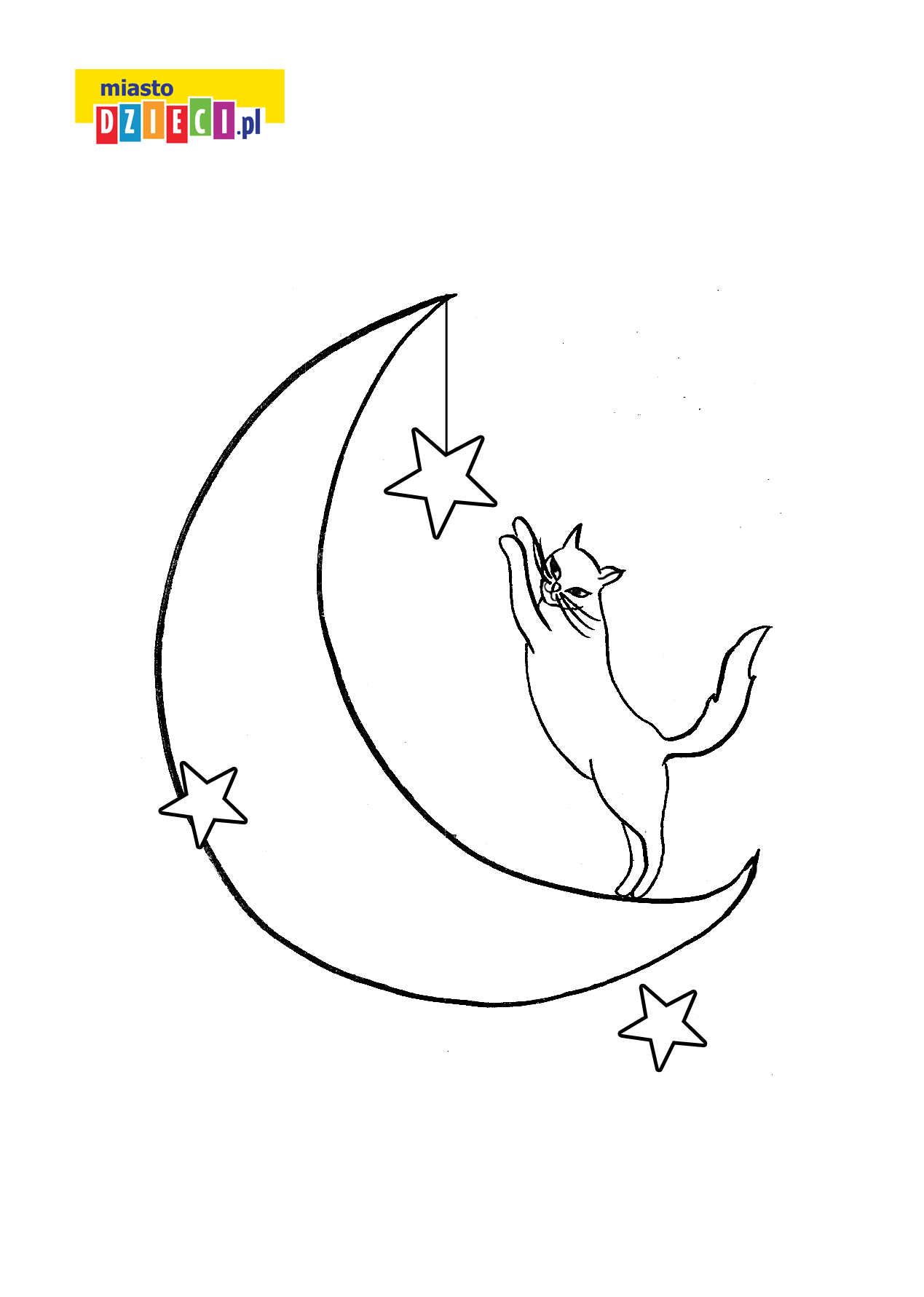 2.  Zabawa matematyczna „Liczymy owoce”- doskonalenie umiejętności liczenia. Można do tej zabawy wykorzystać kostkę do gry i miseczkę. Dziecko rzuca kostką i wybiera tyle owoców ile wypadło na kostce (przelicza), następnie wrzuca owoce do miseczki. Ponownie rzuca kostką i zabiera z miski tyle owoców ile wskazuje liczba oczek na kostce z pomocą rodzica (przelicza). Dziecko utrwala przy okazji nazwę owoców i doskonali umiejętność liczenia. -Utrwalenie nazw owoców i przeliczanie dostępnych poniżej owoców. Dziecko odszukuje 
z pomocą rodzica par takich samych owoców, łączy kredką lub wskazuje na ekranie monitora. 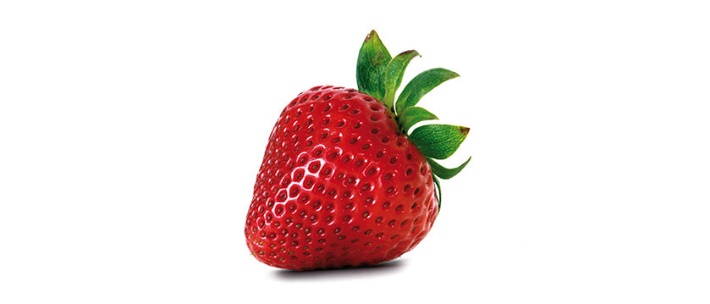 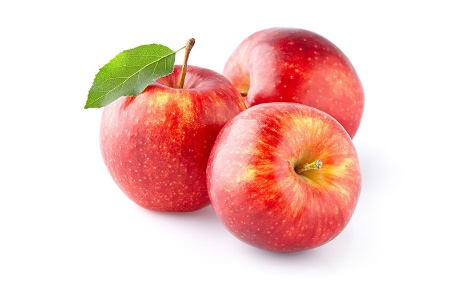 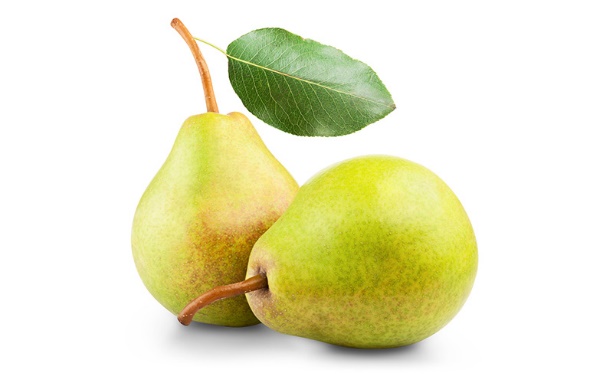 